During the period from 12/10/2012 to 01/04/2013 the Commission accepted applications to assign call signs to, or change the call signs of the following broadcast stations. Call Signs Reserved for Pending Sales Applicants New or Modified Call SignsPUBLIC NOTICE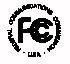 PUBLIC NOTICEReport No. 550Media Bureau Call Sign Actions01/10/2013Call SignServiceRequested ByCityStateFile-NumberFormer Call SignKBPCFMKBPC, LLCCROCKETTTX20121220AAIKBHTKQOHFMCATHOLIC RADIO NETWORK, INC.MARSHFIELDMOBALED-20121210AAVKNLMWSQNFMWSKG PUBLIC TELECOMMUNICATIONS COUNCILGREENENY20121106ABCWWSARow NumberEffective DateCall SignServiceAssigned ToCityStateFile NumberFormer Call Sign112/10/2012KBNT-CACAENTRAVISION HOLDINGS, LLCSAN DIEGOCAKTCD-CA212/10/2012KMTI-LDLDSANPETE COUNTY BROADCASTING CO.MANTI AND EPHRAIMUTK32JA-D312/10/2012KSVC-LDLDSANPETE COUNTY BROADCASTING CO.MARYSVALEUTK12QR-D412/10/2012KTPRFMSCURRY COUNTY JUNION COLLEGE DISTRICTSNYDERTX20071018AAHNew512/10/2012KXFSFMHISPANIC TARGET MEDIA INC.RANKINTX20091019ACTNew612/10/2012WVFTFMMAGIC BROADCASTING II, LLCGRETNAFLWGWD712/11/2012KCYTFMHOG RADIO, INC.OZARKARKDYN-FM812/11/2012KHJAFMGRACE PUBLIC RADIOTATUMTX20071012AIYNew912/11/2012KMURFMMURPHY COMMUNICATIONS INSTITUTE, INC.BULLHEAD CITYAZ20071012AKANew1012/11/2012KTGJFMGRTG&J REAL ESTATE, LLCTAOSNM20091019ACGNew1112/12/2012KWJZ-LPFLSNOQUALMIE EDUCATIONAL RADIO PROJECTFALL CITYWAKZFX-LP1212/12/2012WHTUFMWVJT, LLCBIG ISLANDVAWXCF-FM1312/12/2012WLGDFMVALLEYDALE BROADCASTING, LLCMAPLESVILLEALWVLV1412/12/2012WTSN-CDDCEVANSVILLE LOW POWER PARTNERSHIPEVANSVILLEINWYYW-CD1512/12/2012WYYW-CDDCEVANSVILLE LOW POWER PARTNERSHIPEVANSVILLEINWTSN-CD1612/13/2012KDPPAMTOM F. HUTHOLIVEHURSTCA20071221ADKNew1712/13/2012KFMDAMJOHNSON COMMUNICATIONS, INC.BETHEL HEIGHTSAR20071221ABDNew1812/13/2012WYCU-LDLDCROSS HILL COMMUNICATIONS, LLCCHARLESTOWN, ETC.NHWVBQ-LD1912/14/2012KBJKFMSIERRA RADIO, INC.CONCOWCAKVXX2012/14/2012KNIHAMIHR EDUCATIONAL BROADCASTINGPARADISENVKNUU2112/17/2012KDTF-LDLDENTRAVISION HOLDINGS, LLCSAN DIEGOCAKTCD-LD2212/17/2012KIBEFMEASTERN OKLAHOMA STATE COLLEGEBROKEN BOWOK20120529AKMNew2312/17/2012KTAEFMM&M BROADCASTERS, LTD.HICOTXKHHG2412/17/2012KTCD-LPLPENTRAVISION HOLDINGS, LLCSAN DIEGOCAKDTF-LP2512/17/2012KTONAMM&M BROADCASTERS, LTD.CAMERONTXKTAE2612/17/2012KWLBFMEASTERN OKLAHOMA STATE COLLEGERED OAKOK20120529AJUNew2712/18/2012KSXTFMHISPANIC CHRISTIAN COMMUNICATIONSSMILEYTX20071012DXZNew2812/18/2012KXJIFMSNOW, BRADLEYMOORELANDOK20091019ACKNew2912/19/2012KSHJ-FMFMLA PROMESA FOUNDATIONGREENWOODTX20071012APKNew3012/19/2012WQNOAMCATHOLIC COMMUNITY RADIO, INC.NEW ORLEANSLAWIST3112/20/2012KUWWFMFREMONT COUNTY SCHOOL DISTRICT #21FORT WASHAKIEWYKFTW3212/20/2012WVLVFMVALLEYDALE BROADCASTING, LLCBYRDSTOWNTN20120420AAPNew3312/24/2012WAEDFMAMERICAN EDUCATION FOUNDATION, INC.LEEIL20071022BIANew3412/24/2012WZEIFMVERTICAL CAPITAL PARTNERS, LPMEREDITHNHWWHQ3512/26/2012WJLIFMSUN MEDIA, INC.METROPOLISILWRIK-FM3612/26/2012WNGKFMCENTRO CRISTIANO VIDA ABUNDANTESALOMEAZ20071018ABLNew3712/27/2012WHDRFMDEFUNIAK SPRINGS SEVENTH-DAY ADVENTIST CHURCHDEFUNIAK SPRINGSFL20071022BMFNew3812/27/2012WKDNAMFAMILY STATIONS, INC.PHILADELPHIAPAWPEN3912/27/2012WKDN-FMFMFAMILY STATIONS, INC.STATE COLLEGEPAWKDN4012/28/2012WOZNAMMID-WEST MANAGEMENT, INC.MADISONWIWTDY4112/29/2012KQQMFMMILES CITY SEVENTH-DAY ADVENTIST CHURCHMILES CITYMT20071022BGSNew4212/29/2012WKIFFMMILNER BROADCASTING ENTERPRISES, LLCKANKAKEEILWVLI4312/29/2012WQMNFMLAKELAND SEVENTH-DAY ADVENTIST CHURCHMINOCQUAWI20071019ADBNew4412/29/2012WVLIFMMILNER BROADCASTING ENTERPRISES, LLCKANKAKEEILWKIF4501/01/2013KIHCAMTHE COLLINS FAMILY TRUSTARROYO GRANDECAKLFF4601/01/2013KOAGAMCHISHOLM TRAIL BROADCASTING CO.ENIDOKKFXY4701/02/2013KMKVFMKONA COAST RADIO, LLCPAIAHIKLZY4801/02/2013KUTXFMTHE UNIVERSITY OF TEXAS AT AUSTINLEANDERTXKXBT4901/02/2013KXBTFMTHE UNIVERSITY OF TEXAS AT AUSTINSOMERVILLETXKUTX5001/02/2013KXSTAMCBS RADIO STATIONS INC.NORTH LAS VEGASNVKYDZ5101/02/2013WEDXFMAMFM RADIO LICENSES, LLCLYNNMAWHBA5201/02/2013WHUNAMFOREVER BROADCASTING, LLCHUNTINGDONPAWLLI5301/02/2013WTMH-LDLDTUTT MEDIA GROUP, INC.JACKSONVILLENCW21DP-D5401/02/2013WTMQ-LDLDTUTT MEDIA GROUP, INC.JACKSONVILLENCWJSW-LD5501/02/2013WTMV-LDLDTUTT MEDIA GROUP, INC.OGDENNCWJOW-LD5601/03/2013WBKAFMBLUEBERRY BROADCASTING, LLCBAR HARBORMEBALH-20120905AAZWBQI5701/03/2013WBZJFMNEW AGE COMMUNICATIONS, LTD.GOLDSBORONCWYMY5801/03/2013WYMYFMCAROLINA RADIO GROUP, INC.BURLINGTONNCWZTK-F C C-